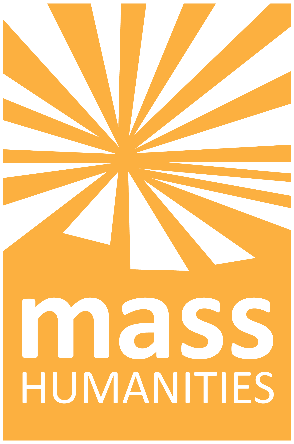 Subvenciones 2020Preguntas elegidas para la solicitudTipo de organización*Elija la descripción que coincide mejor con su organización.  Sociedad o museo históricosEducativa sin fines de lucroOrganización cultural comunitariaOrganización de servicios para los jóvenesOrganización de servicios a la comunidadOrganización médica o de salud mentalOrganización de artesOtra – Si es otro tipo de organización, explique. OtraLímite de caracteres: 250Comunidades atendidas*  Elija la descripción que coincide mejor con la comunidad a la que su organización ayuda con la mayoría de sus recursos. Elija todas las opciones que corresponda.Comunidades indígenasComunidades de colorComunidades de bajos recursosComunidades pobresInmigrantes o refugiadosPersonas que están encarceladas o han sido encarceladas Personas que no tienen hogarPersonas que viven con una adicciónPersonas que viven con una enfermedad mentalPersonas que viven con discapacidadesComunidades LGBTQ+ Otra – Indique a continuación y explique los riesgos especiales que enfrenta la comunidad. Misión y trabajo de la organización*Escriba la declaración de la misión de su organización y haga un resumen de las diferentes cosas que hace su organización. Explique por qué hizo la elección de arriba.Límite de caracteres: 4000.Colaboración de la comunidad*Elija la descripción que coincide mejor con las maneras en las que la comunidad desempeña un rol en su organización. Dirección de su organizaciónPersonal de la organizaciónDiseño de programasDirección de programasParticipación en la junta directivaParticipación en un grupo de consejerosOtra – describa a continuaciónNinguna de las opciones anterioresOtraLímite de caracteres: 1000Acceso*¿Es su programa de humanidades gratis para los participantes? SíNoComponente de humanidades*Elija la descripción que coincide mejor con las actividades de humanidades de su programa. Elija todas las opciones que corresponda.Narración de historias y conversación en comunidadTransmisión de la cultura y las tradicionesConversaciones acerca de los valores, la identidad, y preguntas importantes acerca del mundo en el que vivimos. Enseñanza o conversaciones acerca de libros, teatro, música, arte, medios de comunicación o historia. Enseñanza o conversaciones acerca de cuestiones de la comunidad y el gobierno. Enseñanza acerca de ciudadanía y democraciaEnseñanza de lectoescritura para adultosCualquiera de las anteriores como una parte esencial y profunda de crear algún tipo de evento, como una obra, un festival, un proyecto de arte o una actividad para los jóvenes. Otra – describa a continuación en la sección de “programas que incorporan las humanidades”.Descripción del programa*De los programas llevados a cabo por su organización en los últimos dos años, describa los que incorporan las humanidades. En esta sección, concéntrese en describir todo lo siguiente: por qué hizo la elección de arriba, qué hacen los participantes del programa, cuántos participantes hay (en promedio), con qué frecuencia se encuentran, y cuántas veces al año se ofrecen sus programas. Límite de caracteres: 4000Uso de los fondos*¿Cómo tiene planeado usar los fondos si le otorgaran una subvención? Lo que usted diga aquí puede modificarse después si sus necesidades cambian.   Límite de caracteres: 500Exención fiscal*Elija la descripción que coincide con su organización.Mi organización es 501(c)3 y está actualmente exenta de impuestos.Mi organización no es 501(c)3 pero tiene un contrato con un patrocinador fiscal 501(c)3.Gastos operativos para el año fiscal 2019*Para los solicitantes 501(c)3 Indique los gastos operativos informados en el formulario 990 más reciente que haya presentado su organización (los gastos operativos se informan en el renglón 18 del formulario 990 o en el renglón 17 del formulario 990EZ. Si presenta un formulario 990N, incluya sus gastos en efectivo del año fiscal 2019)Para los solicitantes que tienen un patrocinador fiscal Escriba la cifra de los gastos operativos de su organización durante el año fiscal 2019.  Debe coincidir con la cifra de los gastos operativos totales del presupuesto que haya cargado.Para solicitantes 501(c)3:Carga de formulario 990*Cargue el formulario 990, 990EZ, o 990N más reciente que haya presentado. Para solicitantes que tienen patrocinadores fiscales:Patrocinador fiscal*Escriba el nombre legal de su patrocinador fiscal. Dirección del patrocinador fiscal*Escriba la dirección de correo postal de su patrocinador fiscal.Número de identificación fiscal de empleador del patrocinador fiscal*Escriba el número de identificación fiscal de su patrocinador fiscal.Cargue el contrato con el patrocinador fiscal*Si usted ya tiene un patrocinador fiscal, cargue el contrato que firmó con él. Si necesita un patrocinador fiscal, aquí hay una muestra de un contrato de patrocinio fiscal y una lista de patrocinadores fiscales en Massachusetts. 	Carga del presupuesto del año fiscal 2019 de la organización*Cargue el presupuesto anual de su organización para el año fiscal 2019.  Este presupuesto debe incluir los totales de los ingresos y los gastos reales de su organización, desglosados por categorías, correspondientes al año fiscal 2019.  